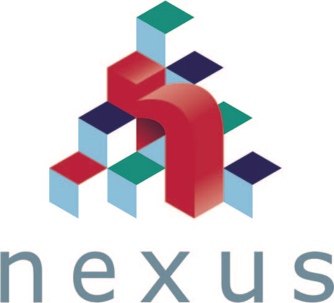 JOB DESCRIPTION Job Title: 		EYFS leader of learningReport to: 		Deputy HeadGrade: 		MPS + SEN and TLR2bPurpose of the JobLeadership of EYFS taking account of National and Local Strategic developmentsLine management of Early Years StaffLeadership of areas of School Improvement as identified by Deputy Heads focusing on improvement of Pupil progress within EYFSMonitor and plan for development in the Quality of Teaching and LearningPlan and develop the support for pupils with SEND in the assessment nursery and within locality settings.Reporting to: 	1. Headteacher 		2. Deputy Headteachers3. Assistant HeadteachersMain duties and responsibilities (Accountabilities):Lead and Manage all staff within EYFS so that all staff feel well supported, trained and perform their roles at the highest level and liaise with class teachersTo be strong and unified, with the whole team founded on clarity of purpose, embracing full accountability for achievement, and a ‘can do’, innovative culture that distributes responsibility boldly and celebrates and rewards success.Monitor and improve the quality of teaching and learning within EYFS leading to improved rates of pupil progress.Work with the STLS Early Years team to develop SEND support and training for Early Years settings within the district.Model classroom practice and provide support and guidance to colleagues in selecting the most appropriate teaching and learning methods and resources for their pupilsEnsure delivery of a high quality curriculum characterised by good learning and teaching, enthusiastic involvement and a sense of purpose and enjoyment from staff and pupils Ensure high quality performance of pupils from their starting points, evidenced by positive and improving progress data at all Key Stages, within a positive climate for learning Monitor and improve via peer review the quality of inclusive teaching leading to improved rates of pupil progress. Ensure that there is high quality continuous professional development evidenced by effective staff induction, individual development appropriate to the needs of staff and the curriculum area.Provide high quality, creative cross curricular input within the whole school curriculumProvide clear evidence of effective contributions to whole school improvement and development  Provide quality information and support to parents/carers to enhance pupils inclusive learningCreate and maintain a team at the leading edge of developments at local, regional and national level Provide an outstanding personal and professional role model for all staff in line with the Teachers Standards.To take part in self evaluation and performance management processes that will provide the evidence to support these accountabilities as well as the data the school will require for school self evaluation purposes.Be a reflective practitioner taking account of the school’s strategic vision. Scope for Impact: Improve the quality of Teaching so that the percentage of Outstanding Teaching increases.Increase rates of pupil progress meeting the needs of all pupils